Extract 3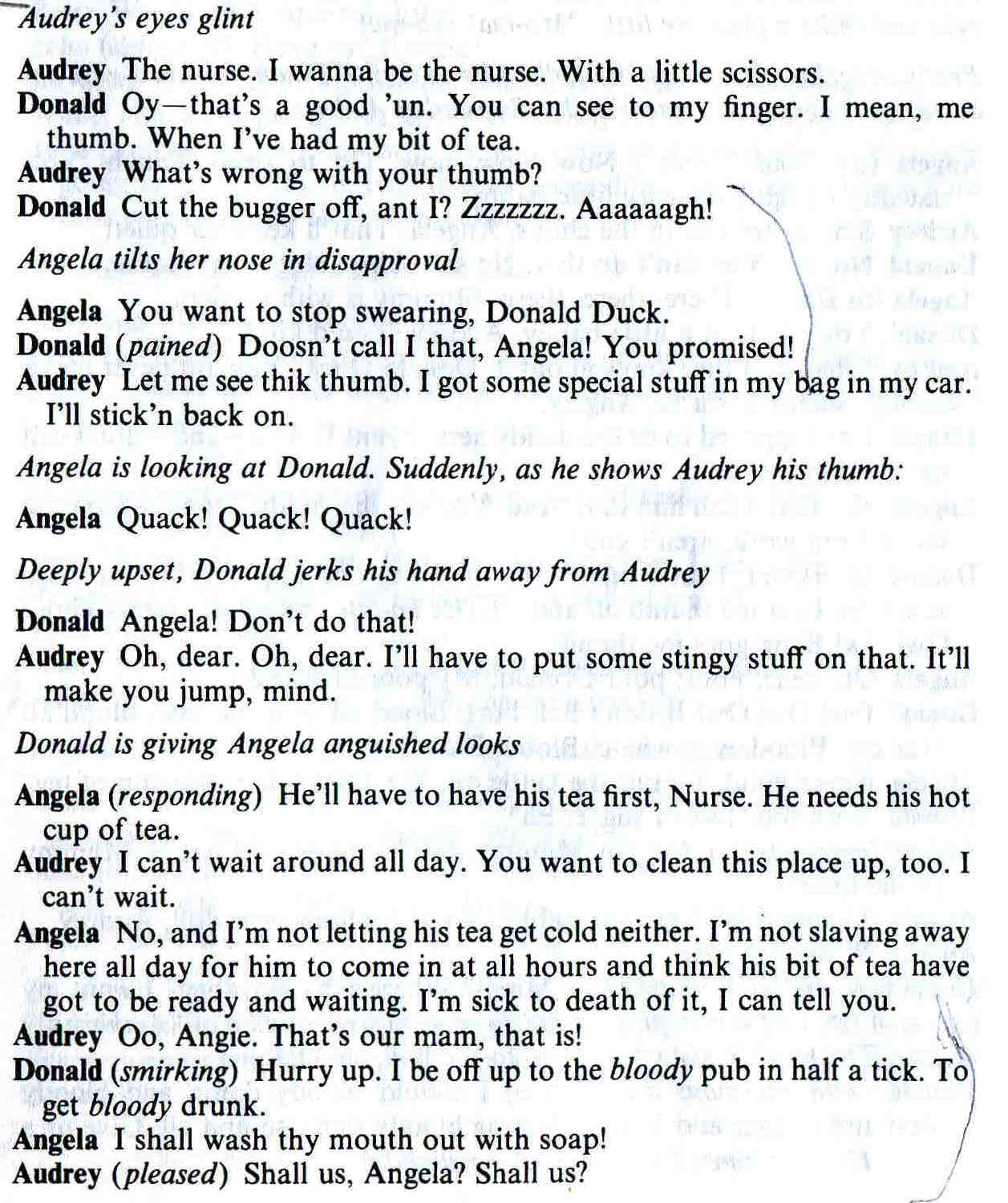 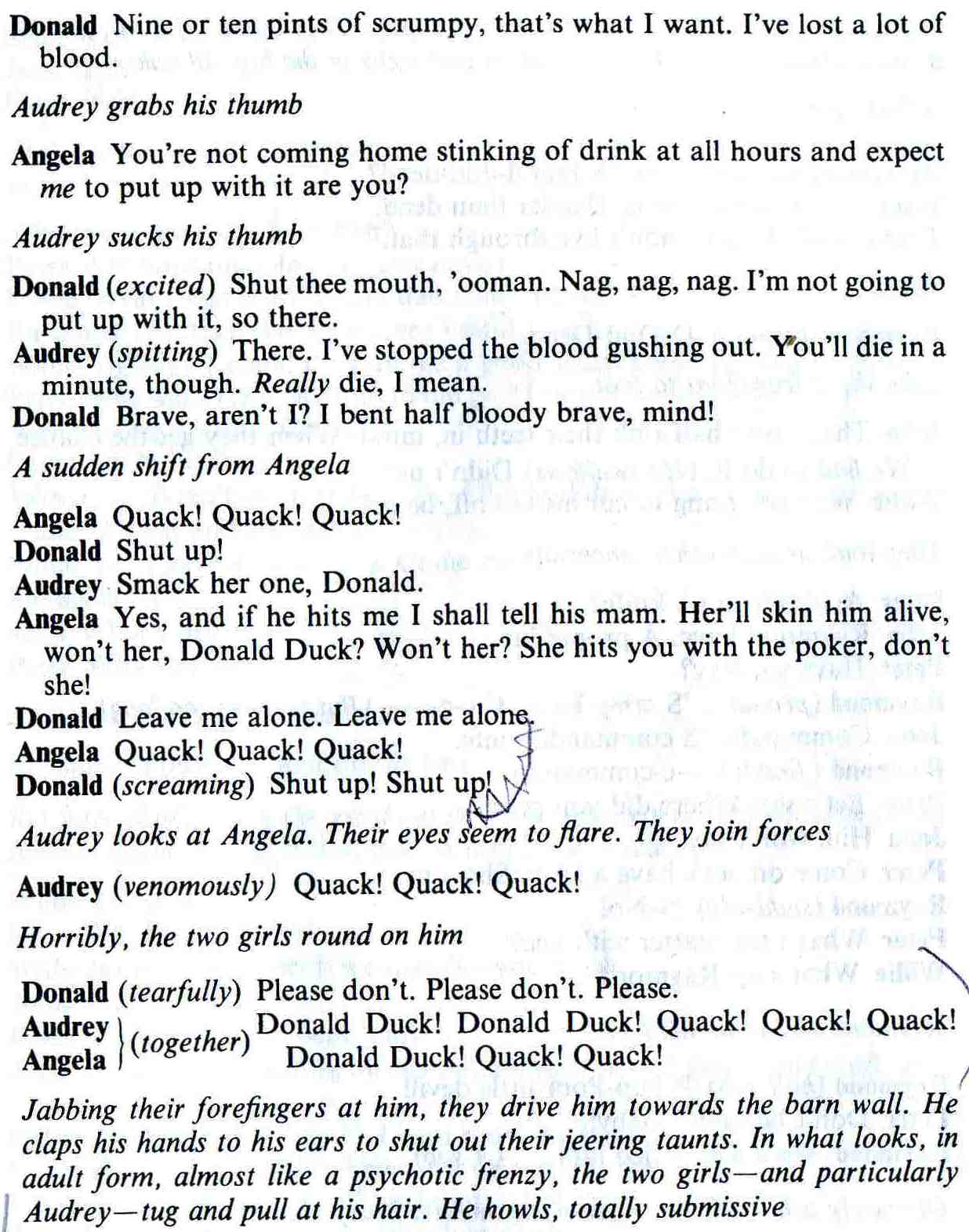 